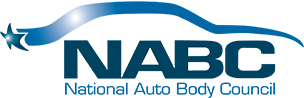 NABC Mission Statement: To develop, implement and promote community-based initiatives that exemplify the professionalism and integrity of the collision repair industry.Committee Name: Distracted Driving InitiativeCommittee Chair(s): Gene Lopez, Laura MyersCommittee Members: There are 16 committee members, five of which are activeCommittee Mission: The Distracted Driving Initiative is an intra-industry program formed to educate all drivers, with a primary focus on young drivers, on the dangers of inattentive and distracted driving. 2019 Goal(s): Q4Increase committee member participation – via marketing to current members working with Katie Pharr and Debby RobinsonIncrease industry participation to deliver the “It Can Wait” message at no less than four events per month. YTD 22 Events thru June’19 Have a presence at each CREF Career Fair. Fall ’19 10 CREF EventsIncrease our Tool Kits (Events in a Box) to three (3) Pelican boxes and six (6) sets of VR goggles, Bose Head-Phones and iPads.Priorities:Tier 1: Update flyers and posters used in the “Events in a Box” (We will use posters available from AT&T on the itcanwait.com website.)Tier 2: Increase our Tool Kits (Events in a Box) to three (3) Pelican boxes and six (6) sets of VR goggles, Bose Head-Phones and iPads. (current budget makes these available)Tier 3: Use SALSA Membership data to create “Event in a Box” tracking.Tools Being Used: AT&T PwrPnt presentations and facilitator’s guide for DDI Committee Volunteers and Presenters.Tools Needed: DDI Flyers and AT&T Posters for use in the Event in a Box.Greatest Need: More active members and volunteers for DDI EventsGreatest challenge to get more people to buy in to NABC: Creating awareness through active members via social media, and inviting members to follow us.